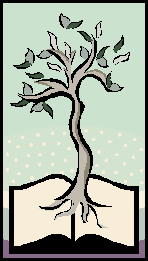 KONKURS„Promocja kształcenia ustawicznego na obszarach wiejskich województwa podlaskiego”FORMULARZ APLIKACYJNYOświadczam, iż wyrażam zgodę na przetwarzanie moich danych osobowych i informacji zawartych w powyższym formularzu oraz materiałów dodatkowych (dołączonych do formularza) dla celów konkursu „Promocja kształcenia ustawicznego na obszarach wiejskich województwa podlaskiego”, zgodnie z przepisami ustawy z dnia 29 sierpnia 1997 roku o ochronie danych osobowych (Dz.U. Nr 102, poz. 926 z późn. zm.). Ponadto zostałam/em poinformowana/y o adresie siedziby administratora danych: Wojewódzki Urząd Pracy w Białymstoku, ul. Pogodna 22, 15-354 Białystok, prawie dostępu do treści swoich danych osobowych oraz ich poprawiania a także dobrowolności podania danych.…………………………………………...............            data i podpis osoby upoważnionej INFORMACJA                  O WNIOSKODAWCYNAZWA INFORMACJA                  O WNIOSKODAWCYAdres INFORMACJA                  O WNIOSKODAWCYREGON/KRS INFORMACJA                  O WNIOSKODAWCYWojewództwo/powiat INFORMACJA                  O WNIOSKODAWCYtel. kontaktowy INFORMACJA                  O WNIOSKODAWCYAdres poczty elektronicznejSEKTOR prywatny               publiczny               pozarządowy prywatny               publiczny               pozarządowyDZIAŁALNOŚĆ STATUTOWA/BRANŻA administracja publiczna handel usługi produkcja edukacja budownictwo organizacja pozarządowa inne (jakie?)……………………………. administracja publiczna handel usługi produkcja edukacja budownictwo organizacja pozarządowa inne (jakie?)…………………………….LICZBA ZATRUDNIONYCH PRACOWNIKÓW   do 10 osób         do 50 osób       do 250 osób         powyżej 250 osób  do 10 osób         do 50 osób       do 250 osób         powyżej 250 osóbOPIS DZIAŁALNOŚCI PODMIOTU                      (DO 10 ZDAŃ)OGÓLNE INFORMACJE DOT. ZGŁASZANEJ PRAKTYKIOGÓLNE INFORMACJE DOT. ZGŁASZANEJ PRAKTYKIOGÓLNE INFORMACJE DOT. ZGŁASZANEJ PRAKTYKIOKREŚLENIE (NAZWA) ZGŁASZANEJ PRAKTYKI CEL/CELE ZGŁASZANEJ PRAKTYKICZAS TRWANIA PRAKTYKIOPIS ZGŁASZANEJ PRAKTYKIOPIS ZGŁASZANEJ PRAKTYKIOPIS ZGŁASZANEJ PRAKTYKIOPIS SPOSOBU REALIZACJI STOSOWANEJ PRAKTYKI  (w tym działania, liczba osób, partnerzy itp.)  z uwzględnieniem kryteriów ocenySZCZEGÓLNE ZALETY STOSOWANEJ PRAKTYKI POD KĄTEM KSZTAŁCENIA USTAWICZNEGOEFEKTY STOSOWANEJ PRAKTYKI W SPOŁECZNOŚCI LOKALNEJ